PDPs in Employee PortalEmployee PortalClick Create a New Plan for the current school year.Fill Out Dates and Click Add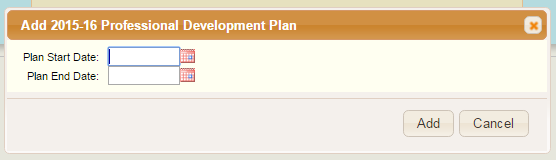 The Screen Below will appear, click save.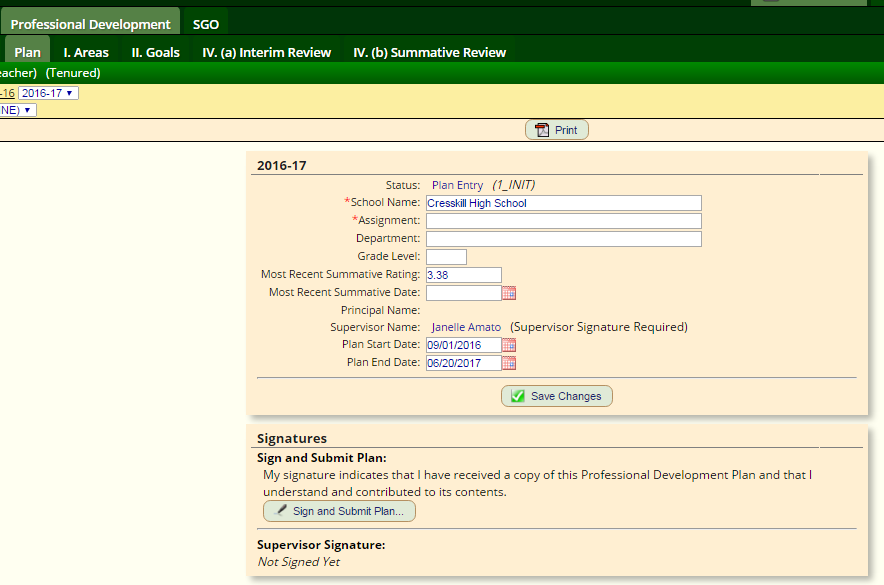 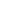 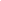 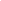 Leave I. Areas Blank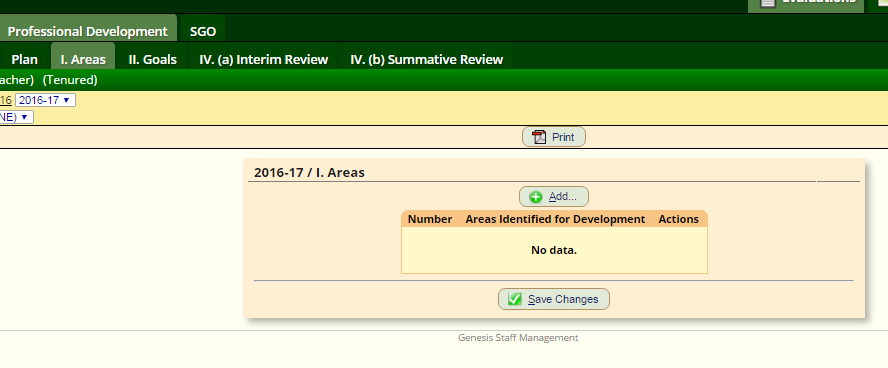 Click on II. GoalsClick Add. Type in information for 1st PDP goal. Click Add. Type in information for 2nd PDP goal.Hit Save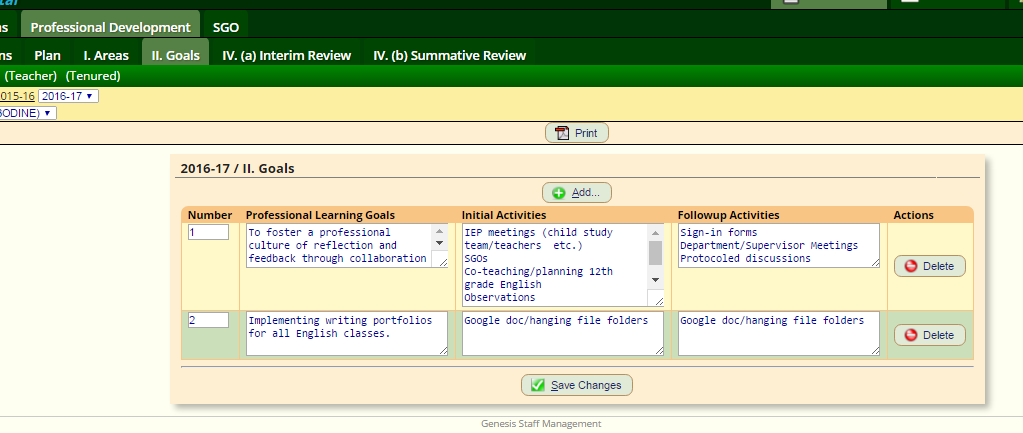 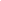 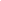 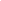 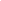 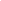 Fall Entry: PDP Finalized in Genesis Employee PortalSpeak with Supervisor & make any necessary changesSign PDPMid-Year Entry: PDP Interim Review SubmittedClick Add. Fill out information for 1st PDP. Click Add. Fill out information for 2nd PDP. 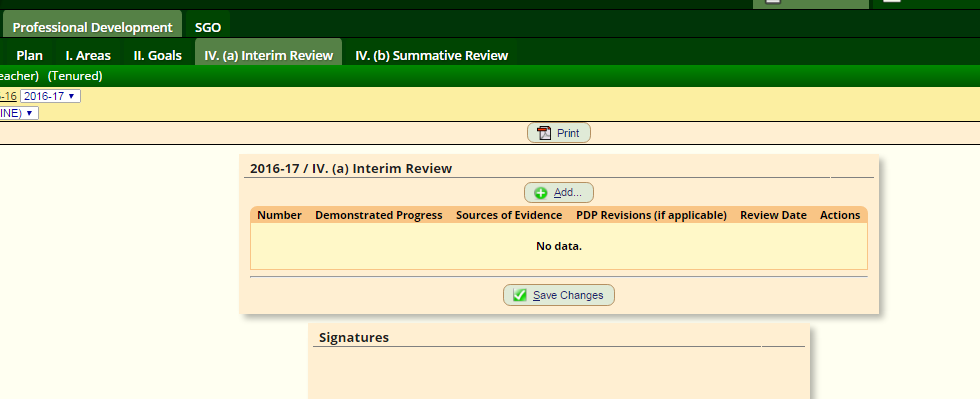 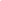 Demonstrated Progress: Summary of what has been done thus far to accomplish this goal (bulleted list)Sources of Evidence: List of PDs, trainings, workshops, course, etc & datesOptional: Upload Sources of Evidence in Domain 4PDP Revisions: If revising speak with supervisor.Sign PDP.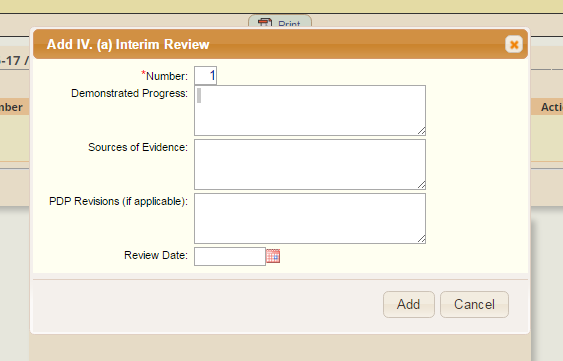 Final Entry: PDP Summative Review SubmittedClick Add. Fill out information for 1st PDP. Click Add. Fill out information for 2nd PDP. Professional Learning Goals: Copy & Paste GoalsExpectations Met: Y or NSources of Evidence: List of PDs, trainings, workshops, course, etc & dates since Interim ReportOptional: Upload Sources of Evidence in Domain 4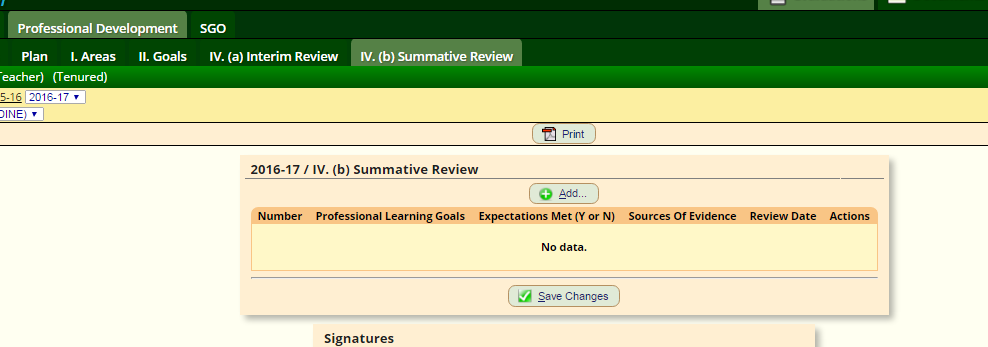 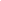 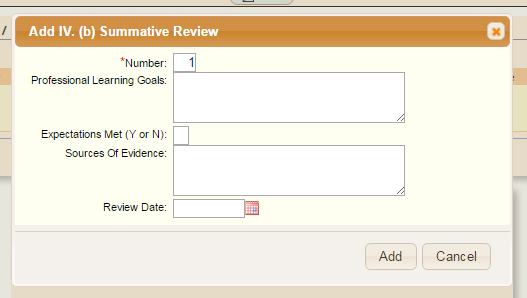 